          《在线课堂》学习单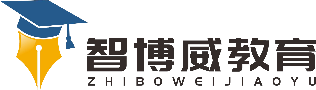 班级：                姓名：                 单元数学二年级上册第5单元  课题《观察物体（一）》例1温故知新1.连一连。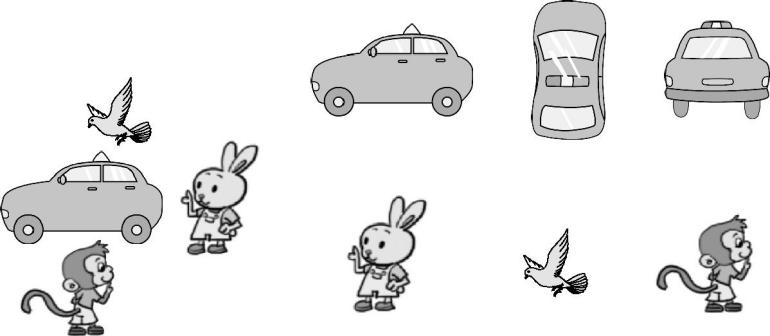 自主攀登连一连。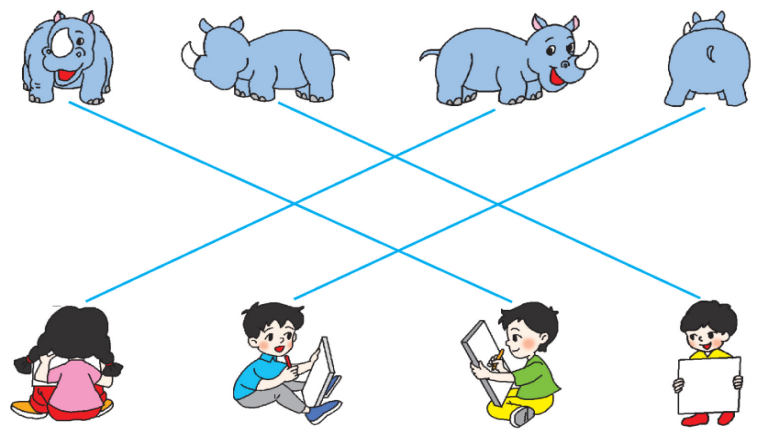 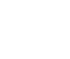 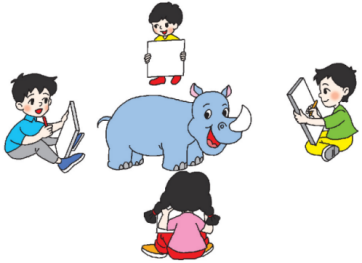 稳中有升3.下面右边的三幅图分别是谁看到的，在括号里填上他们的名字。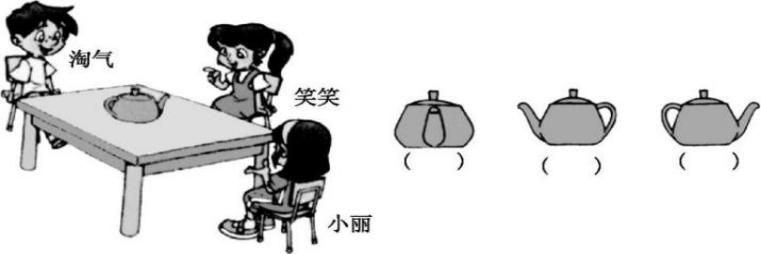 说句心里话